DOKUMENTACIJA V ZVEZI Z ODDAJO JAVNEGA NAROČILA ZAStoritve projektiranja in gradnja za izvedbo ukrepov za obnovo mokrotnih habitatov ob reki Muri v sklopu projekta z akronimom Natura Mura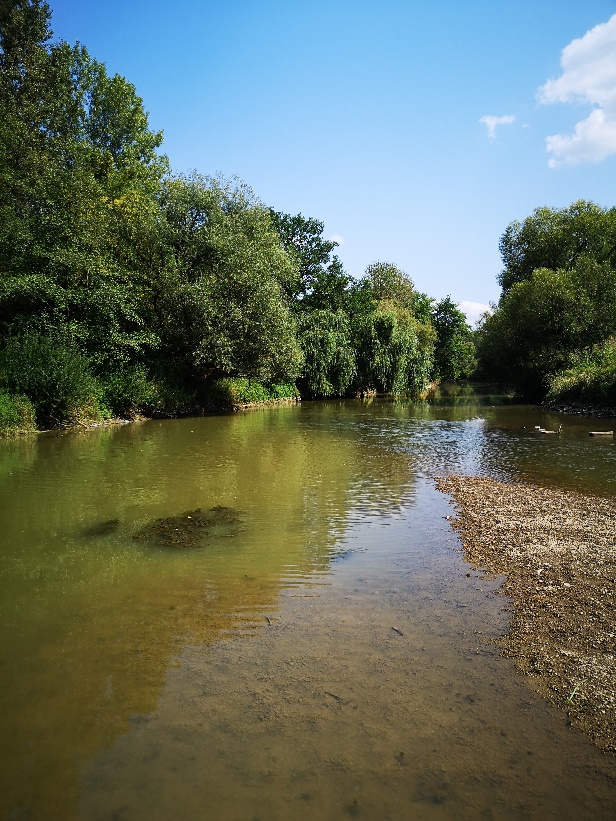 junij 2021VSEBINAPOGLAVJE 1NAVODILA PONUDNIKOM ZA IZDELAVO PONUDBESPLOŠNOPOGOJI IN MERILA ZA IZBOR PONUDBIZDELAVA PONUDBEODDAJA NAROČILAPOGLAVJE 2POGODBAOBRAZEC POGODBESPLOŠNI POGOJI POGODBEPOSEBNI POGOJI POGODBEPOGLAVJE 3TEHNIČNE SPECIFIKACIJEPOGLAVJE 4PONUDBENI PREDRAČUNPOGLAVJE 5OBRAZCI ZA SESTAVO PONUDBEPOGLAVJE 1NAVODILA PONUDNIKOM ZA IZDELAVO PONUDBENAVODILA PONUDNIKOM ZA IZDELAVO PONUDBE	7A.	SPLOŠNO	71	OSNOVNI PODATKI O NAROČILU	72	PRAVNA PODLAGA	83	POMEN IZRAZOV V NAVODILIH	84	PREDLOŽITEV PONUDBE	95	ODPIRANJE PONUDB	106	DOKUMENTACIJA V ZVEZI Z ODDAJO JAVNEGA NAROČILA	107	POJASNILA V ZVEZI Z DOKUMENTACIJO V ZVEZI Z ODDAJO JAVNEGA NAROČILA	108	SPREMEMBE IN DOPOLNILA DOKUMENTACIJE V ZVEZI Z ODDAJO JAVNEGA NAROČILA	109	ETIČNE KLAVZULE	1110	SPLOŠNE KLAVZULE	1111	PRAVNO VARSTVO	11B.	POGOJI IN MERILA ZA IZBOR PONUDB	1212	SPLOŠNO	1213	RAZLOGI ZA IZKLJUČITEV	1214	POGOJI ZA SODELOVANJE	1415	MERILA	1816	PODIZVAJALCI	1817	SKUPINA PONUDNIKOV	19C.	IZDELAVA PONUDBE	2118	OBLIČNOST PONUDBE	2119	JEZIK V PONUDBI	2120	VALUTE V PONUDBI	2121	OBLIKA PONUDBE	2122	PONUDBENA CENA	2223	ROK VELJAVNOSTI PONUDBE	2224	ZAVAROVANJE ZA RESNOST PONUDBE	2325	SESTAVNI DELI PONUDBE	23D.	ODDAJA NAROČILA	2626	ODLOČITEV O ODDAJI NAROČILA	2627	PODPIS POGODBE IN POGOJI ZA VELJAVNOST POGODBE	2628	GARANCIJA ZA DOBRO IZVEDBO POGODBENIH OBVEZNOSTI	2729	ZAČETEK DEL	2830	USTAVITEV POSTOPKA, ZAVRNITEV VSEH PONUDB, ODSTOP OD IZVEDBE JAVNEGA NAROČILA	28POVABILO K ODDAJI PONUDBENaročnik razpisuje javno naročilo in vabi vse zainteresirane ponudnike, da podajo ponudbo za izvedbo javnega naročila v skladu z Zakonom o javnem naročanju (Uradni list RS, št. 91/15 in 14/18, v nadaljevanju: ZJN-3), objavljenim javnim naročilom ter to dokumentacijo v zvezi z oddajo javnega naročila. NAVODILA PONUDNIKOM ZA IZDELAVO PONUDBETa navodila določajo pogoje, pod katerimi se lahko ponudniki udeležijo javnega naročila, način oddaje ponudb, ocenjevanja ponudb in izbire najugodnejšega ponudnika. Upoštevanje teh navodil je obvezno za vse udeležence naročila. SPLOŠNOOSNOVNI PODATKI O NAROČILUPredmet naročila se izvaja v okviru projekta »Obnovitev mokrotnih habitatov ob Muri«. Projekt se izvaja v okviru Operativnega programa za izvajanje evropske kohezijske politike v obdobju 2014 – 2020 , programske prednostne osi : »Boljše stanje okolja in biotske raznovrstnosti«, prednostne naložbe : »Varstvo in obnova biotske raznovrstnosti in tal ter spodbujanje ekosistemskih storitev, vključno z omrežjem NATURA 2000 in zelenimi infrastrukturami«.Naložbo sofinancira Republika Slovenija in Evropska unija iz Evropskega sklada za regionalni razvoj. Razpoložljiva sredstva za izvedbo projekta 1.557.459,67 EUR (brez DDV).PRAVNA PODLAGANaročilo se oddaja na podlagi veljavnih zakonov in podzakonskih aktov v Republiki Sloveniji, ki urejajo javno naročanje in javne finance ter predpisov s področja predmeta naročila. V kolikor se v času projektiranja sprejme nov zakon oz. predpis, ga mora projektant upoštevati. Izvajalec del mora biti še posebej pozoren na spremembe krovnega zakona, še zlasti Gradbenega zakona (Uradni list RS, št. 61/17, 72/17 – popr., 65/20 in 15/21 – ZDUOP) in njegovih podzakonskih aktov. Izdelano dokumentacijo je potrebno izdelati v skladu z zakonodajo, ki bo veljala v času predaje dokumentacije.Naročilo se oddaja na podlagi sledečih veljavnih aktov Evropske unije:Direktiva 2014/24/EU Evropskega parlamenta in Sveta z dne 26. februarja 2014 o javnem naročanju in razveljavitvi Direktive 2004/18/ES (UL L 94, 28.3.2014, str. 65 – 242); Delegirana uredba Komisije (EU) 2015/2170 z dne 24. novembra 2015 o spremembi Direktive 2014/24/EU Evropskega parlamenta in Sveta glede mejnih vrednosti za uporabo v postopkih za oddajo naročil (UL L 307, 25.11.2015, str. 5 – 6); Izvedbena uredba Komisije (EU) 2015/1986 z dne 11. novembra 2015 o standardnih obrazcih za objavo obvestil na področju javnega naročanja in razveljavitvi Izvedbene Uredbe (EU) št. 842/2011 (UL L 296, 12.11.2015, str. 1–146);  Uredba o izvajanju postopkov pri porabi sredstev evropskega teritorialnega sodelovanja v Republiki Sloveniji v programskem obdobju 2014–2020; Uredba (EU) št. 1303/2013 Evropskega parlamenta in Sveta z dne 17. decembra 2013 o skupnih določbah o Evropskem skladu za regionalni razvoj, Evropskem socialnem skladu, Kohezijskem skladu, Evropskem kmetijskem skladu za razvoj podeželja in Evropskem skladu za pomorstvo in ribištvo, o splošnih določbah o Evropskem skladu za regionalni razvoj, Evropskem socialnem skladu, Kohezijskem skladu in Evropskem skladu za pomorstvo in ribištvo ter o razveljavitvi Uredbe Sveta (ES) št. 1083/2006 (UL L 347, 20.12.2013, str. 320–469); UREDBA (EU) št. 1299/2013 EVROPSKEGA PARLAMENTA IN SVETA z dne 17. decembra 2013 o posebnih določbah za podporo cilju “evropsko teritorialno sodelovanje” iz Evropskega sklada za regionalni razvoj; UREDBA (EU) št. 1301/2013 EVROPSKEGA PARLAMENTA IN SVETA z dne 17. decembra 2013 o Evropskem skladu za regionalni razvoj in o posebnih določbah glede cilja “naložbe za rast in delovna mesta” ter o razveljavitvi Uredbe (ES) št. 1080/2006 Vse spremembe navedenih predpisov ter vsa ostala zakonodaja in podzakonski predpisi, ki urejajo javno naročanje, področje predmeta javnega naročila, področje javnih financ in področje pogodbenih razmerij ali so v povezavi z njimi. POMEN IZRAZOV V NAVODILIHGospodarski subjekt je pravna ali fizična oseba, ki nastopa v ponudbi in prevzema določena dela, ki so predmet javnega naročila.Ponudnik je gospodarski subjekt (ali skupina takih subjektov), ki odda ponudbo.Izvajalec je gospodarski subjekt (ali skupina takih subjektov), s katerim je sklenjena pogodba za izvedbo naročila.Podizvajalec je gospodarski subjekt, ki je pravna ali fizična oseba in za izvajalca dobavlja blago ali izvaja storitev oziroma gradnjo, ki je neposredno povezana s predmetom javnega naročila.ESPD je enotni evropski dokument v zvezi z oddajo javnega naročila (79. člen ZJN-3A) in predstavlja uradno izjavo gospodarskega subjekta, da ne obstajajo razlogi za njegovo izključitev in da izpolnjuje naročnikove pogoje za sodelovanje.PREDLOŽITEV PONUDBEPonudbo (razen originalnega zavarovanja za resnost ponudbe) se predloži v elektronski obliki skladno z Navodili za uporabo informacijskega sistema za uporabo funkcionalnosti elektronske oddaje ponudb e-JN: PONUDNIKI. Navodila za uporabo informacijskega sistema so objavljena na spletnem naslovu https://ejn.gov.si/eJN2, ponudnik pa se mora pred oddajo ponudbe v informacijski sistem e-JN registrirati.Uspešno oddana ponudba v informacijskem sistemu e-JN dobi status »ODDANA«. Oddano ponudbo lahko do roka za oddajo ponudb ponudnik umakne in predloži drugo. Po preteku roka za oddajo ponudb ponudbe ni več mogoče oddati ali umakniti.Ponudnik originalno zavarovanje za resnost ponudbe predloži v zapečateni ali zaprti ovojnici oziroma ovoju, tako da je na odpiranju možno preveriti, da je zaprta tako, kot je bila predana. Del ponudbe, ki se dostavlja ločeno mora biti označen v smislu Obrazca 12 - Ovojnica, tako da je razvidno:da gre za del ponudbe, ki se dostavlja ločeno za predmetno javno naročilo,kdo oddaja ponudbo,navedba »NE ODPIRAJ«.Ponudniki morajo dele ponudbe, ki se dostavljajo ločeno dostaviti na naslov:REPUBLIKA SLOVENIJAMINISTRSTVO ZA OKOLJE IN PROSTORDIREKCIJA REPUBLIKE SLOVENIJE ZA VODEMariborska cesta 883000 Celjenajkasneje do dne 9.8.2021 do 9:00 ure po lokalnem času. Velja prejemna teorija.Če ponudba ali kateri koli del ponudbe ni predložen v roku, določenem za prejem ponudb, se šteje, da je bila ponudba predložena prepozno. Vse prepozno predložene dele ponudb, ki se dostavljajo ločeno (ne glede na datum oddaje na pošto oziroma nepravočasno dostavo ponudbe v primeru dostave kurirske službe) bo naročnik po končanem odpiranju ponudb neodprte vrnil ponudnikom z navedbo, da so bile prepozne. Naročnik ne prevzema nikakršne odgovornosti za izgubljene ali prepozno predložene dele ponudb, ki se dostavljajo ločeno.ODPIRANJE PONUDBOb uri, določeni za odpiranje ponudb informacijski sistemu e-JN avtomatično omogoči javni dostop do podatkov o ponudnikih in do podatkov v pripetem »pdf« dokumentu »Ponudba predračun«. Javna objava teh podatkov se zaključi po preteku dveh dni, naročniku in vsem ponudnikom pa so ti podatki še naprej na razpolago. Ponudniki, ki so oddali ponudbe, imajo te podatke v informacijskem sistemu e-JN na razpolago v razdelku »Zapisnik o odpiranju ponudb«. Javno odpiranje ponudb bo istočasno potekalo na naslovu naročnika. Predstavniki ponudnikov, ki se izkažejo s pooblastilom za zastopanje ponudnika, lahko na postopek odpiranja ponudb podajo svoje pripombe. Ostali subjekti bodo na odpiranju ponudb lahko prisotni, brez možnosti dajanja pripomb na zapisnik. DOKUMENTACIJA V ZVEZI Z ODDAJO JAVNEGA NAROČILAVsa dokumentacija v zvezi z oddajo javnega naročila in dokumentacija, na osnovi katere je bila dokumentacija v zvezi z oddajo javnega naročila izdelana, je ponudniku na voljo na spletni strani naročnika http://www.dv.gov.si/si/javne_objave/jav_nar/. Z oddajo Ponudbe se Ponudnik obvezuje, da je z ustrezno pazljivostjo proučil dokumentacijo v zvezi z oddajo javnega naročila in projektno dokumentacijo ter morebitne dodatke k dokumentaciji v zvezi z oddajo javnega naročila, ki jih je naročnik izdal v zakonsko določenem roku. POJASNILA V ZVEZI Z DOKUMENTACIJO V ZVEZI Z ODDAJO JAVNEGA NAROČILAPonudnik, ki potrebuje pojasnila k dokumentaciji v zvezi z oddajo javnega naročila, naj svojo zahtevo za pojasnilo oz. vprašanja Naročniku postavi preko Portala javnih naročil (http://www.enarocanje.si/)Naročnik bo odgovoril na vsako prošnjo za dodatno pojasnilo najpozneje šest (6) dni pred iztekom roka za oddajo ponudb, pod pogojem, da je bila zahteva posredovana pravočasno. Za pravočasno bo štela vsaka zahteva, ki jo bo naročnik prejel preko Portala javnih naročil najkasneje do 28.7.2021 do 09:00. SPREMEMBE IN DOPOLNILA DOKUMENTACIJE V ZVEZI Z ODDAJO JAVNEGA NAROČILANaročnik si pridržuje pravico, ob vsakem času pred skrajnim datumom za oddajo Ponudbe, vendar ne pozneje kot šest (6) dni pred iztekom roka za oddajo Ponudb, spremeniti ali dopolniti dokumentacijo v zvezi z oddajo javnega naročila. Tovrstne spremembe in dopolnitve se izdajo v obliki obvestila o dodatnih informacijah, informacijah o nedokončanem postopku ali popravku, ki jih Naročnik objavi na Portalu javnih naročil. V kolikor bodo spremembe vezane na dokumentacijo, ki ni dostopna preko portala javnih naročil, bo v obvestilu pojasnjen način, kako potencialni ponudniki lahko pridobijo takšno dokumentacijo. Informacije, ki jih posreduje naročnik ponudnikom na Portalu javnih naročil ali prek njega, se štejejo za spremembo, dopolnitev ali pojasnilo dokumentacije v zvezi z oddajo javnega naročila, če iz vsebine informacij izhaja, da se z njimi spreminja ali dopolnjuje ta dokumentacija ali če se s pojasnilom odpravlja dvoumnost navedbe v tej dokumentaciji. Spremembe in dopolnitve razpisne dokumentacije se lahko podajo tudi v obliki odgovorov na vprašanja, posredovana na Portal javnih naročil.Če bo Naročnik spremenil ali dopolnil dokumentacijo v zvezi z oddajo javnega naročila pet dni ali manj pred rokom, določenim za predložitev ponudb, bo glede na obseg in vsebino sprememb, ustrezno podaljšal rok za predložitev ponudb, o podaljšanju roka bo obvestil ponudnike preko Portala javnih naročil in spremembo roka objavil na način, kot je bil objavljeno javno naročilo.Vsako tako izdano obvestilo o dodatnih informacijah, informacijah o nedokončanem postopku ali popravku postane del dokumentacije v zvezi z oddajo javnega naročila. Podpisano kopijo vsakega obvestila mora Ponudnik predložiti v svoji Ponudbi kot sestavni del ponudbene dokumentacije.ETIČNE KLAVZULENaročnik bo izločil iz postopka izbire Ponudnika v primerih, ko obstaja utemeljen sum, da je Ponudnik ali kdo drug v njegovem imenu, delavcu Naročnika ali drugi osebi, ki lahko vpliva na odločitev Naročnika v postopku oddaje javnega naročila, obljubil, ponudil ali dal kakršnokoli korist z namenom, da bi tako vplival na vsebino, dejanje ali odločitev Naročnika glede ponudbe pred, med ali po izbiri Ponudnika.SPLOŠNE KLAVZULEV času javnega naročila naročnik in ponudnik ne smeta pričenjati in izvajati dejanj, ki bi v naprej določila izbor določene ponudbe. V času od izbire ponudbe do začetka veljavnosti pogodbe, naročnik in ponudnik ne smeta pričenjati dejanj, ki bi lahko povzročila, da pogodba ne bi pričela veljati ali ne bi bila izpolnjena. V primeru ustavitve postopka nobena stran ne sme pričenjati in izvajati postopkov, ki bi oteževali razveljavitev ali spremembo odločitve o izbiri izvajalca ali bi vplivali na nepristranskost revizijske komisije.PRAVNO VARSTVOPonudnikom je pravno varstvo zagotovljeno po Zakonu o pravnem varstvu v postopkih javnega naročanja.POGOJI IN MERILA ZA IZBOR PONUDBSPLOŠNODa bi bili Ponudniki upravičeni sodelovati v postopku oddaje javnega naročila, pri ponudniku ne smejo biti izpolnjeni razlogi za izključitev, hkrati pa morajo ponudniki izpolnjevati pogoje za ugotavljanje sposobnosti, kot so podani v nadaljevanju. Izkazovanje neobstoja razloga za izključitev in izpolnjevanje posameznega pogoja dokazujejo ponudniki na način, kot je naveden pri posameznem pogoju. Ob predložitvi ponudbe bo naročnik namesto potrdil, ki jih izdajajo javni organi ali tretje osebe, sprejel ESPD obrazec, ki vključuje posodobljeno uradno izjavo gospodarskega subjekta, kot predhodni dokaz, da ne obstajajo razlogi za izključitev in da izpolnjuje pogoje za sodelovanje, hkrati pa zagotavlja ustrezne informacije, ki jih zahteva naročnik. V ESPD obrazcu je naveden uradni organ ali tretja oseba, odgovorna za izdajo dokazil, vključuje pa tudi uradno izjavo o tem, da bo gospodarski subjekt na zahtevo in brez odlašanja sposoben predložiti ta dokazila. Navedbe v ESPD obrazcu in dokazila, ki jih predloži gospodarski subjekt, morajo biti veljavni. Naročnik lahko kadarkoli med postopkom pozove ponudnike, da predložijo vsa dokazila ali del dokazil v zvezi z navedbami v ESPD obrazcu.Način izpolnitve ESPD s strani gospodarskega subjekta je opisan v navodilih za uporabo ESPD na naslovu http://www.djn.mju.gov.si/sistem-javnega-narocanja/stalisca-ministrstva/obrazci. Odgovori na pogosta vprašanja so objavljeni na spletni strani Evropske komisije http://ec.europa.eu/DocsRoom/documents/17242/attachments/1/translations. V ponudbi predloženi ESPD obrazci morajo biti podpisani, in sicer elektronsko v *.xml obliki ali lastnoročno podpisani in žigosani v *.pdf obliki.Za ponudbe s podizvajalci je potrebno upoštevati točko 16. teh navodil. V primeru predložitve skupne ponudbe je potrebno upoštevati točko 17. teh navodil. Obrazci in izjave za dokazovanje sposobnosti Ponudnikov, ki niso sestavni del ESPD obrazca, so podani v Poglavju 5 – obrazci za sestavo ponudbe. Obrazci in izjave so lahko predložene na teh predlogah ali na ponudnikovih, ki pa vsebinsko ne smejo bistveno odstopati od naročnikovih predlog. V kolikor je starost dokumenta pomembna, je to izrecno navedeno pri posameznem dokumentu, ne glede na to pa velja, da morajo vsi predloženi dokumenti odražati zadnje stanje.RAZLOGI ZA IZKLJUČITEVGospodarski subjekt ali oseba, ki je članica upravnega, vodstvenega ali nadzornega organa tega gospodarskega subjekta ali ki ima pooblastilo za njegovo zastopanje ali odločanje ali nadzor v njem je bil pravnomočno obsojen zaradi kaznivih dejanj iz 1. odstavka 75. člena Zakona o javnem naročanju (ZJN-3A).Gospodarski subjekt ne izpolnjuje obveznih dajatev in drugih denarnih nedavčnih obveznosti v skladu z zakonom, ki ureja finančno upravo, ki jih pobira davčni organ v skladu s predpisi države, v kateri ima sedež, ali predpisi države naročnika. Šteje se, da gospodarski subjekt ne izpolnjuje obveznosti iz prejšnjega stavka, če vrednost teh neplačanih zapadlih obveznosti na dan oddaje ponudbe znaša 50 eurov ali več ali če na dan oddaje ponudbe ni imel predloženih vseh obračunov davčnih odtegljajev za dohodke iz delovnega razmerja za obdobje zadnjih petih let do dne oddaje ponudbe.V primeru, če gospodarski subjekt ne izpolnjuje obveznih dajatev in drugih denarnih nedavčnih obveznosti v skladu z zakonom, ki ureja finančno upravo, ki jih pobira davčni organ v skladu s predpisi države, v kateri ima sedež, ali predpisi države naročnika, če vrednost teh neplačanih zapadlih obveznosti na dan oddaje ponudbe ali prijave ali preverjanja znaša 50 eurov ali več ali če na dan oddaje vloge ali preverjanja ta subjekt ni imel predloženih vseh obračunov davčnih odtegljajev za dohodke iz delovnega razmerja za obdobje zadnjih petih let do dne oddaje vloge, se dovoli popravni mehanizem v skladu s 3. členom Zakona o dodatnih ukrepih za omilitev posledic COVID-19 (Uradni list RS, št. 15/21) v povezavi z  drugim odstavkom 38. člena Zakona o interventnih ukrepih za omilitev in odpravo posledic epidemije COVID-19 (Uradni list št. 80/2020, v nadaljevanju: ZIUOOPE). Naročnik v tem primeru določi primeren rok, v katerem mora gospodarski subjekt obveznosti izpolniti, ta rok pa ne sme biti daljši od 30 dni.Gospodarski subjekt je na dan, ko poteče rok za oddajo ponudb, izločen iz postopkov oddaje javnih naročil zaradi uvrstitve v evidenco gospodarskih subjektov z negativnimi referencami.Pristojni organ Republike Slovenije ali druge države članice ali tretje države je v zadnjih treh letih pred potekom roka za oddajo ponudb pri gospodarskem subjektu ugotovil najmanj dve kršitvi v zvezi s plačilom za delo, delovnim časom, počitki, opravljanjem dela na podlagi pogodb civilnega prava kljub obstoju elementov delovnega razmerja ali v zvezi z zaposlovanjem na črno, za kateri mu je bila s pravnomočno odločitvijo ali več pravnomočnimi odločitvami izrečena globa za prekršek.V kolikor je gospodarski subjekt v položaju iz zgornjega odstavka, lahko Naročniku v skladu s Sklepom Ustavnega sodišča RS št. U-I-180/19-17 in ob smiselni uporabi devetega odstavka 75. člena ZJN-3 predloži dokazila, da je sprejel zadostne ukrepe, s katerimi lahko dokaže svojo zanesljivost kljub obstoju razlogov za izključitev.Nad gospodarskim subjektom se je začel postopek zaradi insolventnosti ali prisilnega prenehanja po zakonu, ki ureja postopek zaradi insolventnosti in prisilnega prenehanja, ali postopek likvidacije po zakonu, ki ureja gospodarske družbe, če njegova sredstva ali poslovanje upravlja upravitelj ali sodišče, ali če so njegove poslovne dejavnosti začasno ustavljene, ali če se je v skladu s predpisi druge države nad njim začel postopek ali pa je nastal položaj z enakimi pravnimi posledicami.V zadnjih treh letih pred rokom za oddajo ponudbe so se pri pogodbi o izvedbi javnega naročila, sklenjeni z naročnikom, pri gospodarskem subjektu pokazale precejšnje ali stalne pomanjkljivosti pri izpolnjevanju ključne obveznosti, zaradi česar je naročnik predčasno odstopil od naročila oziroma pogodbe ali uveljavljal odškodnino ali so bile izvedene druge primerljive sankcije.Dokazilo:Izpolnjen in podpisan ESPD za vse gospodarske subjekte, ki nastopajo v ponudbi,Izpolnjena in podpisana Izjava 2 za vse gospodarske subjekte, ki nastopajo v ponudbi in za vsak subjekt, katerega zmogljivosti ponudnik uporablja. Opomba:Izjava 2 mora vsebovati podatke in podpise vseh oseb, ki so članice upravnega, vodstvenega ali nadzornega organa gospodarskega subjekta ali ki imajo pooblastila za njegovo zastopanje ali odločanje ali nadzor v njem.Naročnik si pridržuje pravico, da navedbe v ESPD preveri ter zahteva potrdila, izjave in druga dokazila, kot jih določa 77. člen ZJN-3A iz katerih je razvidno izpolnjevanje tega pogoja. POGOJI ZA SODELOVANJEUstreznost za opravljanje poklicne dejavnostiGospodarski subjekt je registriran za opravljanje dejavnosti, ki je predmet naročila in jo prevzema v ponudbi.Gospodarski subjekt ima zavarovano odgovornost za škodo, ki bi utegnila nastati naročniku in tretjim osebam v zvezi z opravljanjem dejavnosti, ki jo prevzema v ponudbi.Dokazilo:Izpolnjen in podpisan ESPD za vse gospodarske subjekte, ki nastopajo v ponudbiOpomba:Naročnik si pridržuje pravico, da navedbo preveri ter zahteva potrdila, izjave in druga dokazila, kot jih določa 77. člen ZJN-3A iz katerih je razvidno izpolnjevanje tega pogoja. Ekonomsko finančni položajPovprečni čisti letni prihodki ponudnika (samostojnega ponudnika oz. seštevek partnerjev v skupni ponudbi ter subjektov, katerih zmogljivosti ponudnik uporablja) iz rednega poslovanja v zadnjih treh (3) poslovnih letih pred objavo javnega naročila (2018, 2019 in 2020), oziroma v kolikor podjetje posluje krajši čas, od ustanovitve, so enaki najmanj protivrednosti 1.500.000,00 EUR.Dokazilo:Izpolnjen in podpisan ESPD za ponudnika oz. vse partnerje pri skupni ponudbi in za vsak subjekt, katerih zmogljivosti ponudnik uporablja.Opomba:Naročnik si pridržuje pravico, da navedbo preveri ter zahteva potrdila, izjave in druga dokazila, kot jih določa 77. člen ZJN-3A iz katerih je razvidno izpolnjevanje tega pogoja. Gospodarski subjekt na dan oddaje ponudbe nima blokiranega nobenega transakcijskega računa, v zadnjih stoosemdesetih (180) dneh pred rokom za oddajo ponudb pa ni imel nobenega transakcijskega računa blokiranega več kot 5 dni (skupno število dni blokade na posameznem računu).Dokazilo:Izpolnjen in podpisan ESPD obrazec za vsak gospodarski subjekt, ki nastopa v ponudbi in bo vključen v izvajanje  javnega naročilaOpomba:Naročnik si pridržuje pravico, da navedbo preveri ter zahteva potrdila, izjave in druga dokazila, kot jih določa 77. člen ZJN-3A iz katerih je razvidno izpolnjevanje tega pogoja.Tehnična in strokovna sposobnostGospodarski subjekt mora izkazati, da je v zadnjih desetih (10) letih pred objavo predmetnega javnega naročila neposredno naročniku  kot glavni Izvajalec ali partner v skupnem nastopanju (Joint Venture) uspešno zaključil vsaj en (1) referenčni projekt z investicijsko vrednostjo vsaj 500.000 EUR brez DDV. Za datum reference se šteje datum pridobitve uporabnega dovoljenja oziroma zapisnika o primopredaji del.  Naročnik bo kot referenčni projekt priznal katerikoli posel izmed navedenih:izdelava projektne programske dokumentacije in uspešno izvedene vsaj en (1) referenčni projekt z investicijsko vrednostjo vsaj 500.000,00 € brez DDV. Za datum reference se šteje datum pridobitve uporabnega dovoljenja ali drugega dokumenta, ki izkazuje uspešno izvedbo del (primopredajni zapisnik , potrdilo o plačilo izvedbe del). Naročnik bo kot referenčni projekt priznal katerikoli posel, ki vključuje izvedbo sonaravnih ureditev na nižinskih vodotokih (renaturizacija reguliranih odsekov struge, renaturizacija rečnih rokavov). gospodarski subjekt mora izkazati tudi, da je kot glavni ali partner v skupnem nastopanju (joint venture) uspešno izvedel vsaj eno (1) zaključeno gradnjo po pogodbenih določilih Fidic (Rumena knjiga).Dokazilo:Izpolnjen in podpisan ESPD obrazec Izpolnjen in podpisan Obrazec 8 - referenčni projektiZa vsako referenco izpolnjen in podpisan Obrazec 9 – referenca gospodarskega subjektaOpomba: 	Zadostitev pogoju se ugotavlja kot zbir zadostitev pogoja vseh gospodarskih subjektov, ki nastopajo v ponudbi (ponudnik in/ali partnerji v skupnem nastopanju in/ali podizvajalci).Naročnik bo kot zaključen referenčni posel upošteval tistega, za katerega je bilo izdano uporabno dovoljenje na podlagi zakona, ki ureja področje gradnje ali drugega dokumenta, ki izkazuje uspešno izvedbo del (primopredajni zapisnik , potrdilo o plačilo izvedbe del). Za obdobje zadnjih 10 let pred objavo javnega naročila se upošteva datum izdanega dokumenta.Naročnik si pridržuje pravico, da navedbo preveri ter zahteva predložitev potrjenih referenčnih potrdil, izjave in druga dokazila, kot jih določa 77. člen ZJN-3A iz katerih je razvidno izpolnjevanje tega pogoja.Gospodarski subjekt razpolaga s kadrom, ki lahko nastopa kot vodja gradnje v skladu z Gradbenim zakonom in izpolnjuje naslednje zahteve:je vpisan v imenik pooblaščenih inženirjev z aktivnim poklicnim nazivom pri Inženirski zbornici Slovenije (IZS) kot pooblaščeni inženir s področja gradbeništva ali kot vodja del s področja gradbeništva oz. za takšen vpis izpolnjuje predpisane pogoje,aktivno govori slovenski jezik,je zaposlen pri gospodarskem subjektu (ponudnik, partner, podizvajalec), ki nastopa v ponudbi,v zadnjih desetih (10) letih pred objavo javnega naročila je kot odgovorni vodja del po Zakonu o graditvi objektov ali kot vodja gradnje ali vodja del v skladu z Gradbenim zakonom sodeloval pri izvedbi vsaj enega (1) referenčnega projekta. Naročnik bo kot referenčni projekt priznal katerikoli zaključeni posel izmed navedenih:Izdelal izvedbeno dokumentacijo za sonaravne ureditve na nižinskih vodotokih (renaturizacijo reguliranih odsekov struge vodotoka, renaturacijo rečnih rokavov)Vodil aktivnosti pri izvedbi sonaravnih ureditevDokazilo:Izpolnjen in podpisan ESPD obrazec Izpolnjen in podpisan Obrazec 10 – podatki o kadrovskih zmogljivostih Za vsako referenco izpolnjen in podpisan Obrazec 11 – referenca kadraOpomba: 	Vodja gradnje, ki ni državljan Republike Slovenije in zahtevane formalne izobrazbe ni pridobil v Sloveniji, mora naročniku predložiti dokazilo, izdano s strani ustrezne pooblaščene inštitucije o znanju slovenskega jezika na nivoju B2, glede na Skupni evropski referenčni okvir za jezike (CEFR).Zadostitev pogoju se ugotavlja kot zbir zadostitev pogoja vseh gospodarskih subjektov, ki nastopajo v ponudbi (ponudnik in/ali partnerji v skupnem nastopanju in/ali podizvajalci).Naročnik bo kot zaključen referenčni posel upošteval tistega, za katerega je bilo izdano uporabno dovoljenje na podlagi zakona, ki ureja področje gradnje ali drugega dokumenta, ki izkazuje uspešno izvedbo del (primopredajni zapisnik , potrdilo o plačilo izvedbe del). Za obdobje zadnjih 10 let pred objavo javnega naročila se upošteva datum izdanega dokumenta.Naročnik si pridržuje pravico, da navedbo preveri ter zahteva predložitev potrjenih referenčnih potrdil, izjave in druga dokazila, kot jih določa 77. člen ZJN-3A iz katerih je razvidno izpolnjevanje tega pogoja.Gospodarski subjekt razpolaga s kadrom, ki lahko nastopa kot vodja projekta v skladu z Gradbenim zakonom in izpolnjuje naslednje zahteve:vpisan je v imenik pooblaščenih inženirjev z aktivnim poklicnim nazivom pri Inženirski zbornici Slovenije (IZS) kot pooblaščeni inženir s področja gradbeništva oz. za ta vpis izpolnjuje predpisane pogoje,aktivno govori slovenski jezik,je zaposlen pri gospodarskem subjektu (ponudnik, partner, podizvajalec), ki nastopa v ponudbi,v zadnjih desetih (10) letih pred objavo javnega naročila je kot vodja projekta po Gradbenem zakonu ali kot odgovorni vodja projekta ali odgovorni projektant načrta vodnogospodarskih ureditev sodeloval pri izdelavi projekta za pridobitev gradbenega dovoljenja ali projekta za izvedbo (v kolikor so bila dela izvedena v skladu z določilom 6. člena Zakona o graditvi objektov) pri izvedbi vsaj enega (1) referenčnega projekta. Naročnik bo kot referenčni projekt priznal katerikoli zaključeni posel izmed navedenih:izdelava projekta za pridobitev gradbenega dovoljenja ali projekta za izvedbo pri gradnji protipoplavnega  zidu na vodotoku prvega ali drugega reda skupne dolžine 300 m ali več in višine 2 m ali večaliizdelava projekta za pridobitev gradbenega dovoljenja ali projekta za izvedbo pri gradnji protipoplavnega nasipa  na vodotoku prvega ali drugega reda skupne dolžine vsaj 500 m in višine 2 m ali večDokazilo:Izpolnjen in podpisan ESPD obrazec Izpolnjen in podpisan Obrazec 10 – podatki o kadrovskih zmogljivostih Za vsako referenco izpolnjen in podpisan Obrazec 11 – referenca kadraOpomba: 	Vodja projekta, ki ni državljan Republike Slovenije in zahtevane formalne izobrazbe ni pridobil v Sloveniji, mora naročniku predložiti dokazilo, izdano s strani ustrezne pooblaščene inštitucije o znanju slovenskega jezika na nivoju B2, glede na Skupni evropski referenčni okvir za jezike (CEFR).Zadostitev pogoju se ugotavlja kot zbir zadostitev pogoja vseh gospodarskih subjektov, ki nastopajo v ponudbi (ponudnik in/ali partnerji v skupnem nastopanju in/ali podizvajalci).Naročnik bo kot referenčni posel upošteval izdelavo projektne dokumentacije za pridobitev gradbenega dovoljenja za katero je bilo izdano gradbeno dovoljenje na podlagi zakona, ki ureja področje gradnje ali izdelavo projekta za izvedbo. Za obdobje deset let pred datumom objave javnega naročila se upošteva datum izdanega dovoljenja oz. dokončanja projekta za izvedbo.Naročnik si pridržuje pravico, da navedbo preveri ter zahteva predložitev potrjenih referenčnih potrdil, izjave in druga dokazila, kot jih določa 77. člen ZJN-3A iz katerih je razvidno izpolnjevanje tega pogoja.Vsak gospodarski subjekt, ki nastopa v ponudbi, mora imeti potrebne človeške vire za izvedbo razpisanih del. Naročnik bo štel kot ustrezno število razpoložljivih oseb oz. delovne sile za izvedbo razpisanih del, v kolikor bo vsak gospodarski subjekt izkazal, da je v zadnjih treh (3) poslovnih letih pred objavo javnega naročila (2018, 2019 in 2020), oziroma v kolikor gospodarski subjekt posluje krajši čas, od ustanovitve, imel povprečno letno število zaposlenih enako vsaj 0,20 X N ali več, pri čemer je "N" odstotek del, ki jih gospodarski subjekt prevzema pri izvedbi javnega naročila.Primer: Gospodarski subjekt, ki prevzema 30 % del pri izvedbi javnega naročila, mora imeti v zadnjih treh zaključenih koledarskih letih pred objavo javnega naročila povprečno letno število zaposlenih 0,20x30=6.Dokazilo:Izpolnjen in podpisan ESPD obrazec za vsak gospodarski subjekt, ki nastopa v ponudbi in bo vključen v izvajanje  javnega naročila.Opomba:Ker gre pri navedenem projektu za projekt, ki je v nacionalnem interesu Republike Slovenije, obenem pa sofinanciran s sredstvi Evropske Unije, se je naročnik odločil za navedeni pogoj, s katerim želi zagotoviti, da bo imel izbrani ponudnik ustrezno število delovne sile, s katero bo pravočasno izvedel projekt in tako omogočil uspešno črpanje sredstev sofinanciranja. Naročnik si pridržuje pravico, da navedbo preveri ter zahteva potrdila, izjave in druga dokazila, kot jih določa 77. člen ZJN-3A iz katerih je razvidno izpolnjevanje tega pogoja.MERILAMerilo za izbiro najugodnejše ponudbe je najnižja cena v EUR brez DDV.V primeru, da dva ponudnika ponujata enako najnižjo ceno določeno na dve decimalni mesti natančno, bo izvajalec izbral ponudbo tistega ponudnika, ki bo pri izpolnjevanju pogoja 14.5 navedel projekt z višjo investicijsko vrednostjo. PODIZVAJALCIPonudnik mora v ponudbi navesti vse podizvajalce, ki bodo sodelovali pri izvedbi javnega naročila, ter vsak del javnega naročila, ki ga namerava oddati v podizvajanje, kontaktne podatke in zakonite zastopnike predlaganih podizvajalcev ter priložiti izpolnjen ESPD za vsakega podizvajalca in zahtevo podizvajalca za neposredno plačilo (Izjava 1), če podizvajalec to zahteva.Neposredno plačilo podizvajalcu je obvezno le, če podizvajalec to zahteva. Če neposredno plačilo podizvajalcu ni obvezno, mora glavni izvajalec najpozneje v 60 dneh od plačila končnega računa poslati svojo pisno izjavo in pisno izjavo podizvajalca, da je podizvajalec prejel plačilo za izvedene gradnje ali storitve, neposredno povezane s predmetom javnega naročila. Če glavni izvajalec ne ravna v skladu s tem, naročnik Državni revizijski komisiji poda predlog za uvedbo postopka o prekršku.Ponudnik, ki izvaja javno naročilo z enim ali več podizvajalci, mora imeti ob sklenitvi pogodbe z naročnikom ali med njenim izvajanjem, sklenjene pogodbe s podizvajalci. Naročnik bo uspešnega ponudnika zahteval predložitev pogodb z vsemi podizvajalci, ki nastopajo v ponudbi v roku petnajst (15) dni od sklenitve pogodbe.Stroški uporabe gradbišča lahko predstavljajo največ 5 % pogodbene vrednosti del med ponudnikom in podizvajalcem.Dokazilo.:Podpisan in izpolnjen Obrazec 4, z vsemi potrebnimi prilogami.Podpisana in izpolnjena Izjava 1 za vse podizvajalce, ki zahtevajo neposredno plačilo SKUPINA PONUDNIKOVV primeru da skupina gospodarskih subjektov predloži skupno ponudbo, mora vse pogoje, razen kjer je izrecno navedeno drugače, izpolnjevati vsak izmed partnerjev v skupni ponudbi. Vsak gospodarski subjekt v skupni ponudbi mora izpolniti ESPD obrazec posamično in v njem navesti vse zahtevane podatke. Posamezni gospodarski subjekti, ki nastopajo v skupni ponudbi, morajo predložiti vse zahtevane dokumente, ki se nanašajo na izpolnjevanje pogojev, razen kjer je izrecno navedeno drugače.V primeru da bo skupina gospodarskih subjektov izbrana za izvedbo predmetnega javnega naročila, bo naročnik v roku 15 dni od sklenitve pogodbe od ponudnika zahteval predložitev pravnega akta o skupni izvedbi javnega naročila (sporazum ali pogodba), v katerem bodo natančno opredeljene naloge in odgovornosti posameznih gospodarskih subjektov pri izvedbi naročila. Ne glede na to pa vsi gospodarski subjekti odgovarjajo naročniku solidarno. Pravni akt o skupni izvedbi javnega naročila mora vsebovati navedbe o tem, kdo so partnerji (naziv, polni naslov, matična številka, davčna številka in transakcijski račun), kdo je vodilni partner, ki jih zastopa, vrsta del, ki jih bodo izvedli ter količina in vrednost izvedbe teh del. V sporazumu mora biti opredeljena odgovornost posameznih partnerjev, udeleženost (%) vsakega partnerja za izvedbo naročila ter neomejeno solidarno odgovornost vseh partnerjev v skupini izvajalcev za izvedbo pogodbenih Del skladno s pogoji po Pogodbi.Kadar je kot najugodnejša izbrana skupna ponudba skupine izvajalcev, se mora skupina izvajalcev v zavezujočem pravnem aktu o skupni izvedbi naročila dogovoriti in določiti vodilnega partnerja v skupini izvajalcev, ki bo naročniku predložil garancijo za dobro izvedbo del in garancije za odpravo napak v garancijskem roku.Dokazilo.:Podpisan in izpolnjen Obrazec 3, z vsemi potrebnimi prilogami.IZDELAVA PONUDBEOBLIČNOST PONUDBESamostojna ponudba je ponudba, ki jo predloži samo en gospodarski subjekt (samostojni ponudnik), ki sam izpolnjuje vse razpisane pogoje in zahteve ter neposredno sam s svojimi znanji in zagotovljenimi zmogljivostmi prevzema izvedbo celotnega naročilaSkupna ponudba je ponudba, ki jo predloži več enakopravnih gospodarskih subjektov (partnerjev), ki skupaj izpolnjujejo vse razpisane pogoje in zahteve ter s skupnimi znanji in zmogljivostmi prevzemajo izvedbo naročila. Partnerji  v razmerju do naročnika neomejeno solidarno odgovarjajo za izvedbo celotnega naročila. V ponudbi mora biti navedeno, kdo so partnerji, kdo je vodilni, ki jih zastopa, ter kateri posel in za kakšno ceno vsak prevzema.Ponudba s podizvajalci je ponudba, v kateri je za izvedbo določenega dela naročila kot podizvajalec nominiran ustrezno usposobljen gospodarski subjekt. Ne glede na število podizvajalcev v razmerju do naročnika ponudnik v celoti odgovarja za izvedbo naročila.JEZIK V PONUDBIPonudba in ostala dokumentacija, ki se nanaša na Ponudbo, vsa korespondenca in dokumenti v zvezi s ponudbo med ponudnikom, naročnikom in svetovalnim inženirjem mora biti napisana v slovenskem jeziku.VALUTE V PONUDBIPonudbene cene se v celoti prikazujejo izključno v evrih (EUR), ki je uradno plačilno sredstvo v Republiki Sloveniji. OBLIKA PONUDBEPonudba mora biti izdelana v skladu z zahtevami naročnika, podpisana in potrjena, kjer je to označeno. Ponudba ne sme vsebovati nobenih sprememb in dodatkov, ki niso v skladu z dokumentacijo v zvezi z oddajo javnega naročila ali potrebni zaradi odprave napak ponudnika. Popravljene napake morajo biti označene z inicialkami osebe ali oseb, ki imajo pravico zastopanje Ponudnika. Vse ponudbe, ki bodo vsebovale popravke, ki ne bodo označeni na zahtevan način, bodo izločene.Dokumentacije v zvezi z oddajo javnega naročila Ponudniku ni dovoljeno kakorkoli spreminjati in dopolnjevati. PONUDBENA CENAJavno naročilo se izvede za celotna dela. Delne ponudbe ne bodo upoštevane.Ponudniki so pozvani, da predložijo Ponudbe po načelu »Skupaj dogovorjena cena« (glej 654. člen Obligacijskega zakonika, Uradni list RS, št. 97/07 – uradno prečiščeno besedilo in 64/16 – odl. US).Ponudbena cena za izdelavo mora biti specificirana v skladu s Poglavjem 4 – Ponudbeni predračun. Ponudnik izpolni cene za vse pozicije Del, ki so opisane v rekapitulaciji, režijskih cenikih delovne sile, materiala in izvajalčeve opreme ter poda analizo cene za posamezne postavke, ki so določene v Poglavju 4 ne glede na to, da je zahtevana Ponudba po načelu »Skupaj dogovorjena cena«. Ponudbena cena mora vsebovati vse morebitne popuste in rabate.Količine, ki so podane v Poglavju 4, so okvirne in razlike do dejanskih količin ne bodo osnova za uveljavljanje kakršnegakoli doplačila pri oddaji Del. Ponudbena cena je pogodbena cena in nespremenljiva (fiksna) do zaključka vseh pogodbenih obveznosti.Podrobna vsebina Del, ki morajo biti vključene v ponudbeno ceno, je razvidna iz Poglavja 4, ponudbeni predračun.Ponudnik krije vse stroške, ki bodo nastali v zvezi s pripravo in dostavo njegove ponudbe. Naročnik v nobenem primeru ni odgovoren za te stroške, ne glede na potek in izid postopka javnega naročila.Ponudbena cena se zapiše na dve decimalni mesti natančno. Pri preračunavanju in zaokroževanju zneskov je pomembno, da se zaokrožuje tudi posamezno postavko ponudbenega predračuna na dve decimalni mesti. Pri zaokroževanju zneska se ne sme skrajševati oziroma zaokroževati na manj decimalnih mest. Če je rezultat preračunavanja znesek, ki je točno na sredini, se ta zaokroži navzgor. Zneske se zaokrožuje po posameznih postavkah tako, da je mogoče iz vsote posameznih postavk izračunati končni znesek celotne pogodbene vrednosti.Ponudnik v informacijskem sistemu e-JN v razdelek »Predračun« naloži izpolnjen obrazec 1 »Predračun« v .pdf datoteki, ki bo dostopen na javnem odpiranju ponudb, Poglavje 4 »Predračun« pa naloži v razdelek »Drugi dokumenti«. V primeru razhajanj med podatki v predračunu (rekapitulaciji) - naloženim v razdelek »Predračun«, in predračunom - naloženim v razdelek »Drugi dokumenti«, kot veljavni štejejo podatki v celotnem predračunu, naloženim v razdelku »Drugi dokumenti«.ROK VELJAVNOSTI PONUDBEPonudba mora veljati vsaj sto petdeset (150) dni po skrajnem roku za predložitev Ponudb. Vsaka ponudba s krajšim rokom veljavnosti bo zavrnjena. ZAVAROVANJE ZA RESNOST PONUDBEPonudnik (oz. katerikoli partner v skupni ponudbi) predloži kot sestavni del Ponudbe bančno garancijo ali zavarovanje zavarovalnica v višini 10.000,00 EUR, ki mora biti v veljavi sto šestdeset (160) dni po skrajnem roku za predložitev Ponudb.Garancijo naročnik lahko unovči, če ponudnik:spremeni  ali  umakne  svojo  ponudbo  po  poteku  roka  za  prejem  ponudb  in  v  času  njene veljavnosti, ki je navedena v ponudbi,v določenem roku ne predloži zahtevanih stvarnih dokazil za navedbe v ponudbi,ne soglaša z odpravo napak v ponudbi,v ponudbi predloži neresnične podatke,ne sklene pogodbe v določenem roku inv določenem roku po sklenitvi pogodbe ne predloži garancije za dobro izvedbo pogodbenih obveznosti in drugih dokumentov, navedenih v končnih določbah vzorca pogodbeV kolikor zaradi objektivnih okoliščin v roku veljavnosti zavarovanja za resnost ponudbe ne pride do podpisa pogodbe, lahko naročnik zahteva od ponudnikov, da za določeno število dni podaljšajo rok veljavnosti zavarovanja za resnost ponudbe. Zahteve in odgovori v zvezi s podaljšanjem zavarovanja za resnost ponudbe morajo biti v pisni obliki. Ponudnik lahko zavrne takšno zahtevo, ne da bi naročnik unovčil njegovo zavarovanje za resnost ponudbe, toda s tem je njegova ponudba izločena iz postopka javnega naročanja.Po pravnomočnosti odločitve o oddaji ponudbe in podpisu pogodbe, bo naročnik neuspešnim ponudnikom vrnil predložene bianko menice in menične izjave.SESTAVNI DELI PONUDBEPonudba mora biti izdelana v skladu z zahtevami naročnika, podpisana in potrjena, kjer je to označeno. Zaželeno je, da so vsi sestavni deli Ponudbene dokumentacije zloženi v vrstnem redu, kot sledi v nadaljevanj in oštevilčeni.Ponudba mora biti podpisana s strani zakonitega zastopnika ali osebe, ki je s pisnim pooblastilom pooblaščena za podpisovanje v imenu zakonitega zastopnika ponudnika, kar je razvidno iz priloženega pooblastila. V primeru, da ponudbo oddaja skupina ponudnikov, mora biti ponudba podpisana s strani zakonitega zastopnika vodilnega partnerja v skupnem nastopanju, njegovega prokurista ali osebe, ki je s pisnim pooblastilom pooblaščena za podpisovanje v imenu zakonitega zastopnika vodilnega partnerja v skupnem nastopanju. Zakoniti zastopnik vodilnega partnerja, prokurist ali s pisnim pooblastilom pooblaščena oseba, morajo biti nadalje pooblaščeni za podpisovanje ponudbe, s strani zakonitih zastopnikov vseh partnerjev v skupni ponudbi.ODDAJA NAROČILAODLOČITEV O ODDAJI NAROČILANaročnik v roku 5 dni po končanem preverjanju in ocenjevanju ponudb obvesti ponudnike o sprejeti odločitvi v zvezi z oddajo javnega naročila. Odločitev o oddaji javnega naročila sprejme najpozneje v roku 90 dni od roka za oddajo ponudb.Ponudnikom je pravno varstvo zagotovljeno po Zakonu o pravnem varstvu v postopkih javnega naročanja.Odločitev o oddaji javnega naročila postane pravnomočna z dnem, ko zoper njo ni mogoče zahtevati pravnega varstva.PODPIS POGODBE IN POGOJI ZA VELJAVNOST POGODBEV skladu s 6. odstavkom 14. člena Zakona o integriteti in preprečevanju korupcije (Uradni list RS, št. 69/11-UPB2 in 158/20; v nadaljevanju ZIntPK) je dolžan izbrani ponudnik na poziv naročnika, pred podpisom pogodbe, predložiti izjavo ali podatke o udeležbi fizičnih in pravnih oseb v lastništvu izbranega ponudnika, ter o gospodarskih subjektih za katere se glede na določbe zakona, ki ureja gospodarske družbe, šteje, da so povezane družbe z izbranim ponudnikom. Če bo ponudnik predložil lažno izjavo oziroma bo dal neresnične podatke o navedenih dejstvih, bo to imelo za posledico ničnost pogodbe. V roku deset (10) dni po prejemu pogodbe, mora uspešen Ponudnik datirati in podpisati pogodbo ter jo vrniti naročniku. V roku petnajst (15) dni od sklenitve pogodb mora uspešen ponudnik naročniku izročiti bančno garancijo za dobro izvedbo pogodbenih obveznosti.V roku petnajst (15) dni od sklenitve pogodb mora uspešen ponudnik naročniku izročiti zavarovalne police za zavarovanje projektantske odgovornosti in zavarovalne police za zavarovanje izvajalčeve odgovornosti.V roku petnajst (15) dni od sklenitve pogodbe mora uspešen ponudnik naročniku predložiti odločbe Inženirske zbornice Slovenije za zahtevane kadre, v kolikor v času oddaje ponudbe kadri, na katere se ponudnik sklicuje v ponudbi, niso bili člani Inženirske zbornice Slovenije.V roku petnajst (15) dni od sklenitve pogodbe mora uspešen ponudnik naročniku predložiti dokazila o znanju slovenskega jezika za zahtevane kadre, ki niso državljani Republike Slovenije.V roku petnajst (15) dni od sklenitve pogodbe mora uspešen ponudnik, v primeru da se javno naročila odda skupini ponudnikov, naročniku izročiti pravni akt o skupni izvedbi javnega naročila.V roku petnajst (15) dni od sklenitve pogodbe mora uspešen ponudnik, v primeru da se javno naročila odda s podizvajalci, naročniku izročiti sklenjene pogodbe z vsemi podizvajalci, ki nastopajo v ponudbi in s katerimi namerava izvesti javno naročilo.Če izbrani ponudnik ne podpiše in vrne pogodbe v desetih (10) dneh od prejema pisnega obvestila in/ali ne priskrbi garancije za dobro izvedbo del v petnajstih (15) dneh po sklenitvi pogodbe in/ali ne predloži zavarovalne police za zavarovanje projektantske odgovornosti in zavarovalne police za zavarovanje izvajalčeve odgovornosti v petnajstih (15) dneh po sklenitvi pogodbe in/ali ne predloži odločb Inženirske zbornice Slovenije v petnajstih (15) dneh po sklenitvi pogodbe in/ali ne predloži dokazil o znanju slovenskega jezika v petnajstih (15) dneh po sklenitvi pogodbe in/ali ne predloži pravnega akta o skupni izvedbi, v primeru da se javno naročilo odda skupini ponudnikov, v petnajstih (15) dneh po sklenitvi pogodbe in/ali ne predloži pogodb s podizvajalci s katerimi namerava izvesti javno naročilo v petnajstih (15) dneh po sklenitvi pogodbe,  lahko naročnik smatra, da ponudnik ne želi sodelovati pri izvedbi del, pogodba je neveljavna, naročnik pa unovči bianko menico za zavarovanje za resnost ponudbe. GARANCIJA ZA DOBRO IZVEDBO POGODBENIH OBVEZNOSTIIzbrani ponudnik mora naročniku najkasneje v petnajstih (15) dneh od sklenitve pogodbe izročiti bančno garancijo ali zavarovanje pri zavarovalnici za dobro izvedbo pogodbenih obveznosti v višini 5 % pogodbene vrednosti (z davkom na dodano vrednost). V primeru predložitve zavarovanja pri zavarovalnici določbe, ki se v tej dokumentaciji v zvezi z oddajo javnega naročila nanašajo na bančne garancije, smiselno veljajo tudi za zavarovanje pri zavarovalnici (kvaliteta zavarovanja mora biti po vsebini ekvivalentna bančni garanciji).Bančna garancija za dobro izvedbo pogodbenih obveznosti mora veljati vsaj 60 dni po roku za izvedbo vseh del oz. 782 dni po sklenitvi pogodbe. Vsebina garancije mora biti skladna z vzorcem iz te dokumentacije v zvezi z oddajo javnega naročila. Po vsebini ne sme bistveno odstopati od vzorca iz dokumentacije v zvezi z oddajo javnega naročila in ne sme vsebovati dodatnih pogojev za izplačilo, krajših rokov, kot jih je določil naročnik, nižjega zneska, kot ga je določil naročnik ali spremembe krajevne pristojnosti za reševanje sporov med upravičencem in izdajateljem garancije.
Če se med trajanjem pogodbe spremeni rok za izvedbo posla, vrsta blaga ali storitve in njihova količina, mora ponudnik temu ustrezno spremeniti tudi bančno garancijo oziroma podaljšati njeno veljavnost.Pred izdajo Potrdila o izvedbi, bo Izvajalec dostavil garancijo za odpravo napak v garancijskem roku v višini 5 % pogodbene vrednosti z davkom na dodano vrednost (DDV). Vse dotlej, dokler taka Garancija ne bo izdana in ne bo izdano Potrdilo o izvedbi, bo Naročnik zadržal veljavno Garancijo za dobro izvedbo pogodbenih obveznosti. ZAČETEK DELKo obe stranki podpišeta pogodbo in so izpolnjeni vsi pogoji za veljavnost pogodbe, mora nadzorni inženir izdati pisno obvestilo o datumu začetka, kot je določeno v Splošnih pogojih pogodbe v Pogojih gradbenih pogodb za gradbena in inženirska dela, ki jih načrtuje naročnik  (FIDIC, rumena knjiga) in posebnih pogojih pogodbe ter v dodatku k ponudbi in uvesti izvajalca v delo.USTAVITEV POSTOPKA, ZAVRNITEV VSEH PONUDB, ODSTOP OD IZVEDBE JAVNEGA NAROČILANaročnik si pridružuje pravico, da v primeru, da ne pridobi sredstev iz skladov EU, v skladu z 90. členom ZJN-3A, odstopi od izvedbe javnega naročila. Naročnik si pridržuje pravico ustaviti postopek, zavrniti vse ponudbe ali odstopiti od izvedbe javnega naročila, pod pogoji, ki jih določa 90. člen ZJN-3A. Naročnik lahko na podlagi osmega odstavka 90. člena ZJN-3A po pravnomočnosti odločitve o oddaji naročila do sklenitve pogodbe odstopi od izvedbe javnega naročila iz utemeljenih razlogov, da predmeta javnega naročila ne potrebuje več ali da zanj nima zagotovljenih sredstev ali da se pri naročniku pojavi utemeljen sum, da je bila ali bi lahko bila vsebina pogodbe posledica storjenega kaznivega dejanja ali da so nastale druge izredne okoliščine, na katere naročnik ni mogel vplivati in jih predvideti ter zaradi katerih je postala izvedba javnega naročila z izbranim ponudnikom nemogoča. V tem primeru bo naročnik v svoji odločitvi in o razlogih, zaradi katerih odstopa od izvedbe javnega naročila, pisno obvestil ponudnika. Izjavljamo, da smo seznanjeni z vsemi določili teh »Navodil ponudnikom za izdelavo ponudbe«, da smo jih razumeli ter soglašamo, da so sestavni del Pogodbe.Podpis:__________________________________(oseba, ki je pooblaščena za podpisovanje v imenu ponudnika)Kraj in datum podpisa:_______________________Ponudnikov žig:DOKUMENTACIJA V ZVEZI Z ODDAJO JAVNEGA NAROČILA ZA JAVNO NAROČILO:Izvedba projekta »Obnovitev mokrotnih habitatov ob Muri« po pogodbenih določilih FIDIC (rumene knjiga)Poglavje 1:Navodila kandidatom za izdelavo prijaveNaročnik:REPUBLIKA SLOVENIJAMINISTRSTVO ZA OKOLJE IN PROSTORDIREKCIJA REPUBLIKE SLOVENIJE ZA VODEMariborska cesta 883000 CeljePredmet javnega naročila:Izvedba projekta »Obnovitev mokrotnih habitatov ob Muri« po pogodbenih določilih FIDIC (rumena knjiga)Vrsta javnega naročila:Javno naročilo - Storitve projektiranja in gradnja za izvedbo ukrepov za obnovo mokrotnih habitatov ob reki Muri v sklopu projekta z akronimom Natura MuraPostopek:Odprti postopek (40. člen ZJN-3)Oznaka javnega naročila:43028 - 2 / 2021Datum:5.7.2021Naročnik:Republika Slovenija, Ministrstvo za okolje in prostor, Direkcija RS za vodeRepublika Slovenija, Ministrstvo za okolje in prostor, Direkcija RS za vodeRepublika Slovenija, Ministrstvo za okolje in prostor, Direkcija RS za vodePredmet naročila:Storitve projektiranja in gradnja za izvedbo ukrepov za obnovo mokrotnih habitatov ob reki Muri v sklopu projekta z akronimom Natura MuraStoritve projektiranja in gradnja za izvedbo ukrepov za obnovo mokrotnih habitatov ob reki Muri v sklopu projekta z akronimom Natura MuraStoritve projektiranja in gradnja za izvedbo ukrepov za obnovo mokrotnih habitatov ob reki Muri v sklopu projekta z akronimom Natura MuraVrsta javnega naročila:Javno naročilo gradnjeJavno naročilo gradnjeJavno naročilo gradnjePostopek:Odprti postopek (40. člen ZJN-3)Odprti postopek (40. člen ZJN-3)Odprti postopek (40. člen ZJN-3)Rok za izvedbo naročila:722 dni od sklenitve pogodbe722 dni od sklenitve pogodbe722 dni od sklenitve pogodbeRok za postavitev vprašanj(datum, ura, naslov):28.7.202109:00Portal javnih naročilOddaja ponudb 
(datum, ura, naslov):9.8.202109:00Informacijski sistem e-JN oz. po pošti (original zavarovanja za resnost ponudbe) Odpiranje ponudb 
(datum, ura, naslov):9.8.202109:01Informacijski sistem e-JN oz. po pošti (original zavarovanja za resnost ponudbe) Razpisna dokumentacija:Poglavje 1 – navodila za pripravo ponudbePoglavje 2 – pogodbaPoglavje 3 – tehnične specifikacijePoglavje 4 – ponudbeni predračunPoglavje 5 – obrazci za sestavo ponudbePoglavje 1 – navodila za pripravo ponudbePoglavje 2 – pogodbaPoglavje 3 – tehnične specifikacijePoglavje 4 – ponudbeni predračunPoglavje 5 – obrazci za sestavo ponudbePoglavje 1 – navodila za pripravo ponudbePoglavje 2 – pogodbaPoglavje 3 – tehnične specifikacijePoglavje 4 – ponudbeni predračunPoglavje 5 – obrazci za sestavo ponudbeOznaka javnega naročila:43028-2/202143028-2/202143028-2/2021!Vse pogoje morajo, razen kjer je izrecno navedeno drugače, izpolnjevati vsi gospodarski subjekti (ponudnik, partner, podizvajalec), ki nastopajo v ponudbi oziroma sodelujejo pri izvedbi naročila.!V primeru, da Ponudnik oddaja ponudbo s podizvajalci morajo vse pogoje, razen kjer je izrecno navedeno drugače, izpolnjevati tudi podizvajalci.!V primeru, da Ponudnik oddaja skupno ponudbo kot skupina ponudnikov/ Joint Venture mora vse pogoje, razen kjer je izrecno navedeno drugače, izpolnjevati vsak partner v skupini ponudnikov.!Ponudniki so dolžni zavarovanje za resnost ponudbe (skladno z določili točke 4) oddati v originalu na naslov naročnika, kot del ponudbe, ki se dostavlja ločeno.OBVEZNI SESTAVNI DELI PONUDBE IN RAZDELKI V EJN, V KATERE JE POSAMEZNE SESTAVNE DELE POTREBNO NALOŽITISamostojni ponudnik oz. vodilni ponudnik v skupini ponudnikov / Joint VentureOstali ponudniki v skupini ponudnikov / Joint VenturePodizvajalciRazdelek »ESPD – ponudnik«Razdelek »ESPD – ponudnik«Razdelek »ESPD – ponudnik«Razdelek »ESPD – ponudnik«ESPD obrazec, izpolnjen, podpisan in žigosan na zadnji straniRazdelek »ESPD – ostali sodelujočiRazdelek »ESPD – ostali sodelujočiRazdelek »ESPD – ostali sodelujočiRazdelek »ESPD – ostali sodelujočiESPD obrazec, izpolnjen, podpisan in žigosan na zadnji straniRazdelek »Predračun«Razdelek »Predračun«Razdelek »Predračun«Razdelek »Predračun«Obrazec 1 – Predračun, izpolnjen, podpisan na vsaki straniRazdelek »Drugi dokumentiRazdelek »Drugi dokumentiRazdelek »Drugi dokumentiRazdelek »Drugi dokumentiPoglavje 1 / Navodila ponudnikom za izdelavo ponudbe, podpisana na zadnji straniPoglavje 2, Obrazec pogodbe - izpolnjen, podpisan na zadnji straniPoglavje 2, Splošni pogoji pogodbe, podpisani na zadnji straniPoglavje 2, Posebni pogoji pogodbe, podpisani na zadnji straniPoglavje 3,  Tehnične specifikacije, podpisane na zadnji straniPoglavje 4,  Ponudbeni predračun – opisni del, predračun, okvirni popisi, režijski ceniki in analiza cene, izpolnjen in podpisan na zadnji straniObrazci za sestavo ponudbe:Obrazec 2 – Dodatek k ponudbi, izpolnjen in podpisan na zadnji straniObrazec 3 – Skupina ponudnikov / joint venture, izpolnjen in podpisan na zadnji strani, prilogaObrazec 4 – Spisek imenovanih podizvajalcev, izpolnjen, podpisan in žigosan na zadnji straniObrazec 5 – Vzorec garancije za resnost ponudbe, neizpolnjen in podpisan na zadnji straniObrazec  6 – Vzorec garancije za dobro izvedbo pogodbenih obveznosti, neizpolnjen in podpisan na zadnji straniObrazec 7 – Vzorec garancije za odpravo napak v garancijskem roku, neizpolnjen in podpisan na zadnji straniObrazec 8 – Referenčni projekti, izpolnjen in podpisani na zadnji strani; Obrazec 9 – Referenca gospodarskega subjekta, izpolnjen in podpisan na vsaki strani za vsak referenčni projektObrazec 10 – Podatki o kadrovskih zmogljivostih,  izpolnjen in podpisan na zadnji straniObrazec 11 – Reference kadra,  izpolnjen in podpisan na zadnji strani za vsak referenčni projektObrazec 12 – Ovojnica, del ponudbe, ki se dostavlja na naslov naročnika, mora biti naslovljen skladno s predlogo OvojnicaIzjava 1 – Soglasje podizvajalca o poravnavi njegove terjatve do glavnega izvajalca, izpolnjena in podpisana na zadnji straniIzjava 2 – Pooblastilo za pridobitev podatkov iz kazenske evidence, izpolnjena in podpisana na zadnji straniAkt  oz. sklep o varovanju poslovne skrivnosti, v primeru, da so deli ponudbe označeni s stopnjo zaupnostiVse  objave na Portalu javnih naročil, vezane na predmetno naročilo, podpisane na zadnji strani